Дорогой друг!Помни, что даже на пешеходном переходе может быть опасно! Переходи дорогу только тогда, когда точно уверен, что все водители тебя заметили и уступают дорогу!О твоей безопасности на дороге помогут позаботиться световозвращатели! Обязательно прикрепи их на верхнюю одежду и рюкзак! Ты станешь заметнее для водителей!В автобусе или трамвае всегда крепко держись за поручни!Наиболее безопасными считаются пешеходные переходы со светофорами! Они называются - регулируемые. И все равно при переходе дороги, даже на зеленый сигнал светофора, будь предельно внимательным!Внимательно изучи безопасный маршрут движения в школу и никогда от него не отклоняйся!Играя во дворе, ты можешь не заметить приближающийся автомобиль... Поэтому всегда выбирай безопасное место для игр!Иногда машины движутся быстрее, чем кажется!Перебегать дорогу перед приближающимся автомобилем - опасно для жизни!Перед переходом дороги обязательно убери телефон, сними капюшон и наушники - ничто не должно тебя отвлекать!Перед переходом дороги нужно слезть с самоката или велосипеда! По переходу только пешком!В автомобиле обязательно нужно пристегиваться! Пристегнись сам и напомни родителям!Если ты вышел из автобуса и хочешь перейти дорогу, то обязательно дождись, пока автобус отъедет. А дальше - строго по правилам!Перед тем, как скатиться с горки, посмотри, где она заканчивается. Кататься с горки, которая находится рядом с дорогой, очень опасно!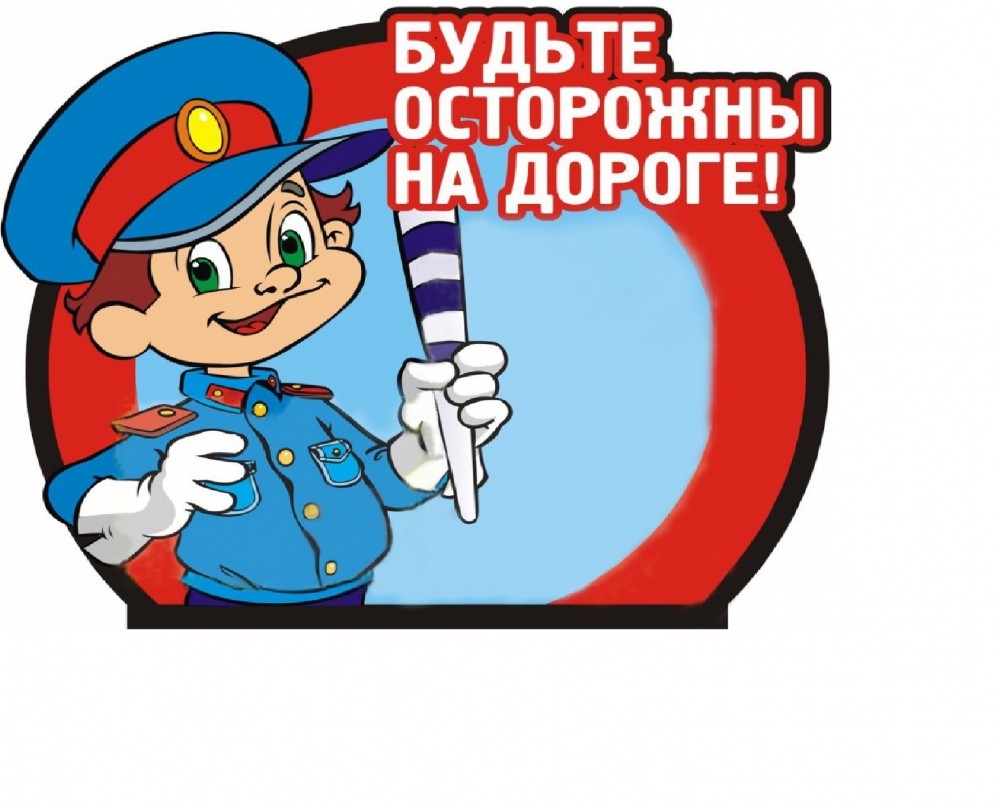 